Тарифы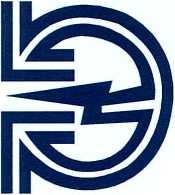 на электроэнергию
с 01.07.2017Выписка из Приложения к постановлению Министерства тарифного регулирования и энергетики Челябинской области от 27.12.2016 г. № 65 / 10 «Цены (тарифы) на электроэнергию для населения и приравненным к нему категориям потребителей по Челябинской области»* Тарифы действуют при наличии двухтарифного прибора учета электрической энергииРуб./ кВт.чРуб./ кВт.чРуб./ кВт.чГруппа потребителейОдно-ставочныйтарифТариф,дифференцированный  по двум зонам суток *Тариф,дифференцированный  по двум зонам суток *Одно-ставочныйтарифДневная (7-23 часов)Ночная(23-7часов)1.1население, за исключением указанного в пунктах 1.2,1.3 (см. ниже)3,033,481,821.2население, проживающее в городских населенных пунктах в домах, оборудованных в установленном порядке стационарными электроплитами и (или) электроотопительными установками2,122,441,271.3население, проживающее в сельских населённых пунктах2,122,441,27